Základné informácie pre študentov Žilinskej univerzity v Žiline súvisiace so začatím akademického roka 2020/2021Žilinská univerzita v Žiline (ďalej len UNIZA) za účelom zníženia rizika šírenia ochorenia COVID-19 na UNIZA  a v rámci implementácie opatrení Ministerstva školstva vedy a výskumu SR (ďalej len „MŠVVaŠ SR“) a Úradu verejného zdravotníctva SR (ďalej len „ÚVZ“) poskytuje študentom tieto základné informácie:Článok 1Povinnosti študentov UNIZAZačiatok výučby v zimnom semestri akademického roka 2020/2021 je  pre študentov  1. a 2. stupňa dennej formy štúdia  28. 9. 2020. Všetci študenti UNIZA sú povinní vyplniť Čestné vyhlásenie študenta UNIZA, ktoré tvorí prílohu týchto informácií (ďalej len „ Čestné vyhlásenie“)Študenti 1. a 2. stupňa v dennej forme štúdia sú povinní Čestné vyhlásenie vyplniť elektronicky v akademickom informačnom a vzdelávacom systéme E-vzdelávanie (vzdelavanie.uniza.sk/vzdelavanie)  najneskôr 27. 9. 2020. V prípade, že čestné vyhlásenie nie je možné vyplniť elektronicky, výnimočne si študent toto vyhlásenie vytlačí, vyplní ho a odovzdá na príslušnom študijnom referáte, resp. zašle emailom v rovnakom termíne.Študenti externého štúdia 1. a 2. stupňa sú povinní odovzdať v písomnej forme vyplnené Čestné vyhlásenie na svojom príslušnom študijnom referáte najneskôr v deň začatia výučby. Študenti denného doktorandského štúdia sú povinní odovzdať v písomnej forme vyplnené Čestné vyhlásenie príslušnej referentke zodpovednej za agendu doktorandského štúdia najneskôr 2.9.2020, externí doktorandi najneskôr v deň začatia výučby, resp. prvý deň konania konzultácií.Pokiaľ študenti nevyplnia Čestné vyhlásenie (písomne alebo elektronicky), nebudú oprávnení zúčastniť sa na výučbe. Neúčasť na výučbe z tohto dôvodu nebude študentovi ospravedlnená.Povinnosť predložiť vyplnené Čestné vyhlásenie sa týka aj študentov Univerzity tretieho veku, doplňujúceho pedagogického štúdia a účastníkov všetkých kurzov poskytovaných UNIZA, ktorí sú povinní ho odovzdať pred začatím vzdelávacej aktivity organizátorovi vzdelávania podľa jeho pokynov. V prípade nepredloženia Čestného vyhlásenia nebudú študenti (účastníci kurzu) oprávnení zúčastniť sa vzdelávacej aktivity.Študenti sú zároveň povinní dodržiavať pokyny a nariadenia MŠVVaŠ SR, ÚVZ a UNIZA.Pokiaľ študent pred nástupom na štúdium, alebo v priebehu štúdia navštívil „rizikovú krajinu“, ktorá nie je uvedená v zozname menej rizikových krajín počas predchádzajúcich 14 dní, musí sa telefonicky alebo elektronicky prihlásiť na miestne príslušný Regionálny úrad verejného zdravotníctva v SR  (ďalej len „RÚVZ“), aby ho oboznámil s cestovateľskou anamnézou. RÚVZ  mu pomôže zorientovať sa v situácii, oboznámi ho s pravidlami domácej izolácie a zabezpečí testovanie na ochorenie COVID-19, najskôr na 5. deň po príchode. Do doručenia výsledku testu je povinný dodržať domácu izoláciu. Za účelom splnenia povinnosti uvedenej v predchádzajúcom bode je nevyhnutné sledovať aktuálny zoznam menej rizikových krajín na www.uvzsr.sk.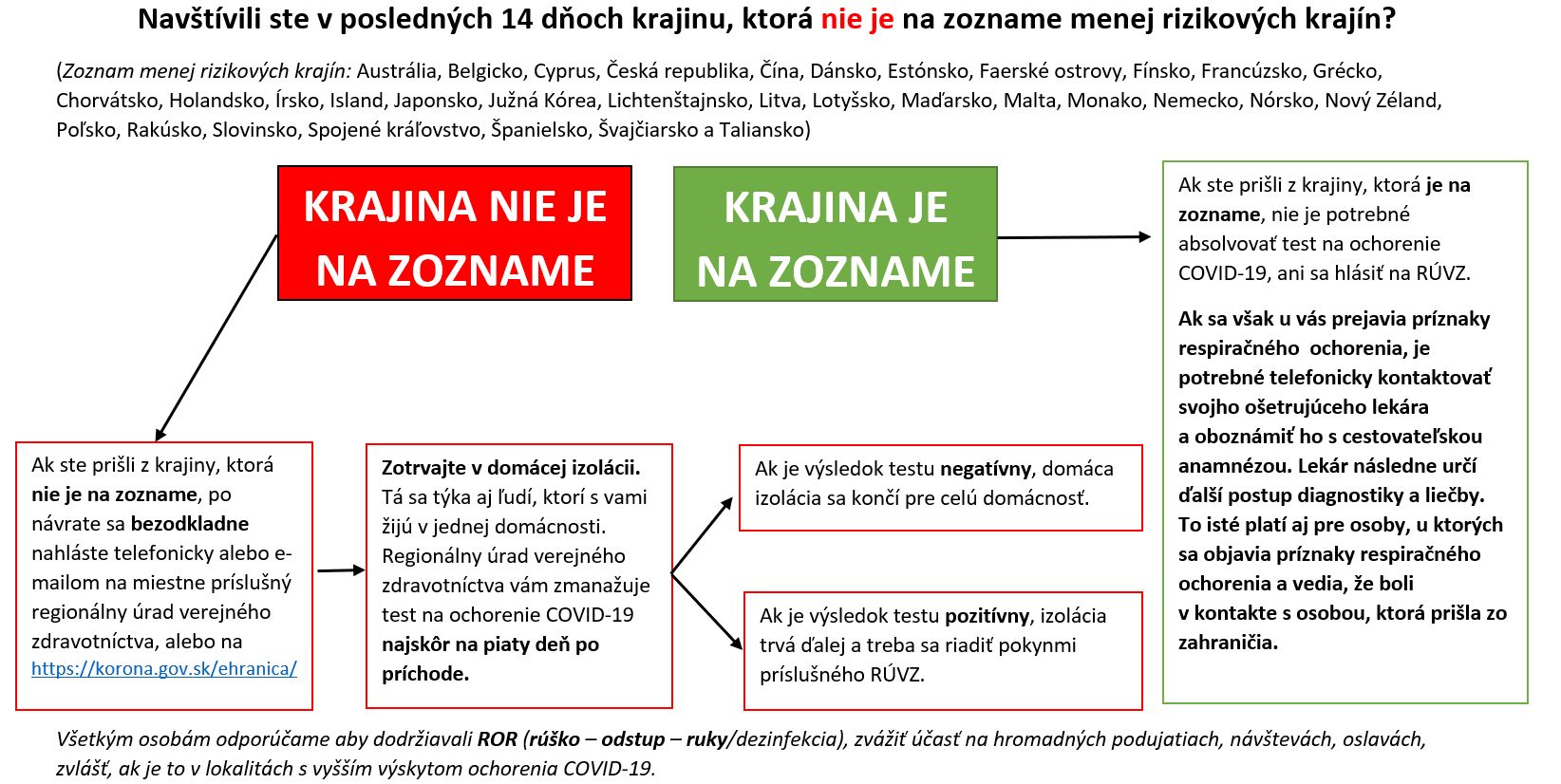 Študenti sú povinní nosiť rúško vo všetkých vnútorných priestoroch UNIZA.Študent s príznakmi infekcie dýchacích ciest, ktoré by mohli zodpovedať známym príznakom ochorenia COVID-19 (zvýšená telesná teplota, kašeľ, zvracanie, hnačky, náhla strata chuti a čuchu, iný príznak akútnej infekcie dýchacích ciest) konzultuje ďalší postup s ošetrujúcim lekárom alebo RÚVZ.Ak má študent pozitívny výsledok RT- PCR SARS-CoV-2  (ochorenia COVID–19), bezodkladne o tom informuje UNIZA prostredníctvom referenta krízového riadenia tel. 0907 831 075, resp. koronavirus@uniza.sk. Ďalší postup z hľadiska diagnostiky a liečby konzultuje so svojim lekárom, alebo prostredníctvom liniek RÚVZ uvedených na www.uvzsr.sk.Nikto s príznakmi infekcie dýchacích ciest, ktoré by mohli zodpovedať známym príznakom ochorenia COVID-19 (zvýšená telesná teplota, kašeľ, zvracanie, hnačky, náhla strata chuti a čuchu, iný príznak akútnej infekcie dýchacích ciest) nesmie vstúpiť do priestorov UNIZA ani  jej súčastí. Ak sa u študenta UNIZA objavia príznaky ochorenia COVID – 19 v priebehu účasti na vzdelávacích aktivitách, bezodkladne opustí priestory UNIZA v najkratšom možnom čase s použitím rúška. Študent vykonáva ďalšie opatrenia podľa inštrukcií svojho ošetrujúceho lekára, alebo liniek RÚVZ uvedených na www.uvzsr.sk.Článok 2Ubytovanie v ubytovacích zariadeniach UNIZAV ubytovacích zariadeniach UNIZA budú ubytovaní len študenti, ktorí:nenavštívili „rizikovú krajinu“ počas predchádzajúcich 14 dní. Rizikovou krajinou sa rozumie krajina, ktorá nie je uvedená v zozname menej rizikových krajín. Ich zoznam je zverejnený na  www.uvzsr.sk.neboli v posledných 14 dňoch v kontakte s osobou, ktorá bola pozitívne testovaná na ochorenie COVID-19, neprejavujú príznaky akútneho ochorenia , RÚVZ ani lekár všeobecnej zdravotnej starostlivosti im  nenariadil karanténne opatrenie (karanténu, zvýšený zdravotný dozor alebo lekársky dohľad). V prípade, že by študent nespĺňal kritériá uvedené v písm. a), b) a bude chcieť byť ubytovaný, bude musieť predložiť negatívny výsledok testu RT- PCR SARS-CoV-2   nie starší ako 96 hodín, uskutočnený na  území SR. Ak by prekročil hranice v čase kratšom ako 5 dní pred nástupom na ubytovanie, je povinný zostať v domácej izolácii po dobu minimálne 5 dní a až následne podstúpiť test RT- PCR SARS-CoV-2.      Študent s trvalým pobytom v Slovenskej republikeŠtudent s trvalým pobytom v Slovenskej republike pri registrácii v príslušnom ubytovacom zariadení musí spĺňať podmienky uvedené v bode 1 a predložiť Čestné vyhlásenie, ktoré tvorí prílohu č.1 týchto informácií. Čestné vyhlásenie bude archivované spolu so zmluvou o ubytovaní.Študent s trvalým pobytom v krajine je uvedená v zozname menej rizikových krajínŠtudent s trvalým pobytom v krajine označenej ÚVZ na stránke www.uvzsr.sk ako menej riziková, predloží pri registrácii v ubytovacom zariadení: negatívny výsledok RT- PCR SARS-CoV-2  nie starší ako 96 hodín. Akceptovaný bude aj test z krajiny trvalého pobytu študenta,Čestné vyhlásenie.Oba dokumenty budú archivované spolu so zmluvou o ubytovaní.Študent s trvalým pobytom v krajine, ktorá nie je uvedená v zozname menej rizikových krajínŠtudent s trvalým pobytom v krajine, ktorá nie je uvedená v zozname menej rizikových krajín na www.uvzsr.sk s výnimkou tých, ktorí boli bez prerušenia ubytovaní v ubytovacom zariadení UNIZA a v predchádzajúcich 14 dňoch neopustili územie SR, predloží pri registrácii v ubytovacom zariadení:a) negatívny výsledok RT- PCR SARS-CoV-2  nie starší ako 96 hodín, uskutočnený na  území SR,b) Čestné vyhlásenie,c) relevantný dokument potvrdzujúci dátum prekročenia štátnej hranice SR (napr. pečiatka v pase študenta). Dátum prekročenia štátnej hranice SR doplní poverený zamestnanec ubytovacieho zariadenia v Čestnom vyhlásení.Tieto dokumenty budú archivované spolu so zmluvou o ubytovaní.Ubytovacie zariadenia UNIZA  nemôžu v žiadnom prípade slúžiť pri nástupe na  ubytovanie ako miesta domácej izolácie a nie je ich možné pri nástupe na ubytovanie nahlásiť RÚVZ ako adresu domácej izolácie.Študenti sú povinní používať rúško na prekrytie horných dýchacích ciest v záujme zabezpečenia ochrany a bezpečnosti seba a ostatných osôb a následnú povinnosť nosiť rúško na prekrytie horných dýchacích ciest po celý čas svojej prítomnosti v ubytovacom zariadení s cieľom znížiť šírenie virulentných častíc do okolia.  Študenti sú povinní použiť dezinfekciu rúk pri príchode do priestorov ubytovacieho zariadenia.Študenti sú povinní v rámci hygienických a protiepidemických opatrení zabezpečovať pravidelné upratovanie a dezinfekciu im pridelených izieb, resp. buniek.Študenti sú povinní v plnom rozsahu rešpektovať a znášať dočasné obmedzenia určené ubytovacím zariadením, riadiť sa pokynmi zamestnancov ubytovacieho zariadenia, prípadne rozhodnutiami a usmerneniami  RÚVZ, či iných verejných autorít  v záujme ochrany verejného zdravia.  V prípade nedodržania týchto pravidiel a pokynov budú voči nim vyvodené dôsledky v zmysle platných právnych predpisov. Ubytovaným študentom sa odporúča  minimalizovať cestovanie v priebehu akademického roka. Študentom sa neodporúča cestovať do krajín neuvedených v zozname menej rizikových krajín. V prípade vycestovania do týchto krajín sú povinní postupovať v zmysle bodu 4. a opatrení RÚVZ.Počas mimoriadnej situácie sú všetky návštevy osôb na internátoch, ktoré nie sú v danom bloku ubytované, zakázané.Osoba s príznakmi infekcie dýchacích ciest, ktoré by mohli zodpovedať známym príznakom COVID-19 (zvýšená telesná teplota, kašeľ, zvracanie, hnačky, náhla strata chuti a čuchu, iný príznak akútnej infekcie dýchacích ciest) konzultuje ďalší postup s ošetrujúcim lekárom alebo RÚVZ; ak ide o ubytovanú osobu, jej pohyb po internáte sa obmedzí na minimum, ak je to možné, zabezpečí sa jej preventívna izolácia, do určenia ďalšieho postupu ošetrujúcim lekárom. Ak má študent pozitívny výsledok RT- PCR SARS-CoV-2 ochorenia COVID - 19, bezodkladne o tom informuje UNIZA prostredníctvom referenta krízového riadenia tel. 0907 831 075, resp. koronavirus@uniza.sk. Ďalší postup z hľadiska diagnostiky a liečby konzultuje so svojim lekárom alebo prostredníctvom na to určených liniek.Článok 3Poskytnutie domácej izolácie UNIZAUNIZA ponúka svojim zahraničným študentom, s trvalým pobytom v krajine, ktorá nie je uvedená v zozname menej rizikových krajín možnosť zabezpečiť absolvovanie domácej izolácie v Účelovom zariadení Gabčíkovo Slovenskej technickej univerzity v Bratislave, Dunajská 1346, 930 05 Gabčíkovo (ďalej len „ ÚZ Gabčíkovo“).V prípade, že študent má záujem absolvovať povinnú domácu izoláciu v ÚZ Gabčíkovo, je nevyhnutné označiť svoj záujem v „Žiadosti o zabezpečenie ubytovania a odvozu“ (ďalej len „ Žiadosť“). Žiadosť je prílohou č. 2 týchto informácií. Študent, ktorý nezašle vyplnenú Žiadosť do 7.9.2020 na email miroslav.stromcek@uniza.sk alebo stefania.kadorova@uniza.sk si bude musieť ubytovanie na absolvovanie domácej izolácie zabezpečiť vo vlastnej réžii.Ubytovanie bude zabezpečené do doby získania negatívneho výsledku RT- PCR SARS-CoV-2. V prípade, ak by študent získal negatívny výsledok testu RT- PCR SARS-CoV-2 skôr ako 18.09.2020, ubytovanie mu bude poskytnuté do tohto dátumu.UNIZA v prípade záujmu zabezpečí zdarma pre študentov spoločný odvoz dňa 10.09.2020 o 14,00 hod zo Žiliny do ÚZ Gabčíkovo (zraz študentov na odvoz bude na parkovisku Ubytovacieho zariadenia Veľký Diel budova DA, DB) a 18.09.2020 z ÚZ Gabčíkovo. Záujem študenta o odvoz je nevyhnutné označiť v Žiadosti.  Študent je povinný pri preprave mať prekryté horné dýchacie cesty a dostaviť sa minimálne 30 min. pred odchodom autobusu. Ak študent nestihne plánovaný odchod, musí si zabezpečiť do ÚZ Gabčíkovo individuálnu dopravu.Cena ubytovania bude pre študenta predstavovať  4,- € / deň, cena stravy (3 x denne) 13,- € / deň. Tieto náklady hradí študent, pričom ich zaplatí v hotovosti na recepcii ÚZ Gabčíkovo. Každý zahraničný študent s trvalým pobytom v krajine, ktorá nie je uvedená v zozname menej rizikových krajín, je povinný pri príchode na Slovensko neodkladne vyplniť formulár na stránke https://korona.gov.sk/ehranica/,. Ak sa rozhodol využiť ponuku absolvovať domácu izoláciu v ÚZ Gabčíkovo, vo formulári uvedie adresu domácej izolácie: Účelové zariadenie Gabčíkovo Slovenskej technickej univerzity v Bratislave, Dunajská 1346, 930 05 Gabčíkovo. Následne bude kontaktovaný príslušným RÚVZ, ktorý  zabezpečí testovanie na ochorenie COVID-19, najskôr na 5. deň po príchode na Slovensko.Náklady na RT-PCR test na ochorenie COVID-19 hradí študent na vlastné náklady (cca 70 €), v prípade, že testy nezabezpečí RÚVZ bezodplatne. Spôsob platby bude určený podľa pokynu príslušného RÚVZ.V prípade negatívneho výsledku RT- PCR SARS-CoV-2 na ochorenie COVID - 19 sa študent bude môcť ubytovať v ubytovacom zariadení UNIZA.V prípade pozitívneho výsledku testu, bude RÚVZ študenta kontaktovať a presne ho oboznámi s ďalším postupom. Študent bude môcť zostať v ÚZ Gabčíkovo až do doby získania negatívneho výsledku RT- PCR SARS-CoV-2.Počas domácej izolácie bude študent povinný dodržiavať podmienky určené ÚZ Gabčíkovo.V Žiline dňa 27.08.2020Príloha č. 1Čestné vyhlásenie študenta UNIZAInformácie uvedené v tomto vyhlásení sú dôležité z hľadiska monitorovania zdravia študenta počas trvania pandémie Covid-19, resp. koronavírusu SARS-CoV-2. Je dôležité, aby UNIZA bola bezpečným miestom pre študentov a zamestnancov.Meno a priezvisko študenta	 _____________________________________________Adresa trvalého pobytu  	_____________________________________________Telefónne číslo			 ________________________e-mailová adresa ____________@_____________Fakulta 				_____________________________________________Ubytovacie zariadenie UNIZA	 _____________________________________________Krajina trvalého pobytu    Cestovanie v posledných 14 dňoch   Krajiny navštívené počas poslednej cesty   _____________________________________________Boli ste v posledných 14 dňoch v kontakte s osobou, ktorá prekonala ochorenie COVID-19?  Potvrdzujem, že neprejavujem príznaky akútneho ochorenia. Potvrdzujem, že regionálny úrad verejného zdravotníctva ani lekár všeobecnej zdravotnej starostlivosti mi nenariadil karanténne opatrenie (karanténu, zvýšený zdravotný dozor alebo lekársky dohľad).  Nie je mi známe, že by som ja, moja rodina alebo iné osoby, ktoré so mnou žijú spoločne v domácnosti, ako aj iné blízke osoby, prišli v priebehu ostatného mesiaca do styku s osobami, ktoré ochoreli na prenosné ochorenie (napr. COVID-19, hnačka, vírusový zápal pečene, zápal mozgových blán, horúčkové ochorenie s vyrážkami).Som si vedomý(á) právnych následkov v prípade nepravdivého vyhlásenia, najmä som si vedomý(á), že by som sa dopustil(a) priestupku podľa § 56 zákona č. 355/2007 Z. z. o ochrane, podpore a rozvoji verejného zdravia a o zmene a doplnení niektorých zákonov. Potvrdzujem a vyhlasujem, že všetky uvedené údaje sú pravdivéV prípade, že ste na niektorú z hore uvedených otázok odpovedali „ÁNO,“ ste povinný sledovať Váš zdravotný stav, zdravotný stav osôb žijúcich v spoločnej domácnosti a iných blízkych osôb, s ktorými ste v častom kontakte.  V prípade výskytu príznakov (nádcha, kašeľ, telesná teplota nad 37 °C, strata čuchu a chuti, hnačka, bolesti hlavy) u Vás alebo osôb žijúcich v spoločnej domácnosti a iných blízkych osôb ste povinný bezodkladne kontaktovať lekára všeobecnej starostlivosti alebo linky zriadené pre tento účel Úradom verejného zdravotníctva SR, postupovať v zmysle ich odporúčaní a nevstupovať do priestorov UNIZA do doby určenej príslušným lekárom. Na základe informačnej povinnosti UNIZA podľa čl. 12 Nariadenia Európskeho Parlamentu  a Rady (EÚ)2016/679 o ochrane fyzických osôb pre spracúvanie osobných údajov a o voľnom pohybe takýchto údajov (ďalej len „Nariadenie“) – viď druhá strana vyhlásenia, a v súlade s  čl.7 Nariadenia, dávam prevádzkovateľovi  UNIZA, IČO: 00397563, Univerzitná 8215/1, 010 26 Žilina, súhlas na spracúvanie osobných údajov v rozsahu uvedenom v tomto vyhlásení - podľa čl. 6 bod 1  písm. a) v spojení s čl. 9 ods. 2  písm. a) (údaje o zdravotnom stave) Nariadenia (výber označte prosím symbolom „X“):            ÁNO              NIEV ___________________dňa _______________Podpis študenta ________________________________Podpis študenta: (ak sa dotazník vypĺňa elektronicky, podpis sa nahrádza zaznamenaním potvrdenia o súhlase s jeho vyplnením obsahom vo formulári na základe zadania prístupových oprávnení študenta)Informácia o spracúvaní osobných údajov podľa Nariadenia Európskeho parlamentu a Rady (EÚ) 2016/679 z 27. apríla 2016 o ochrane fyzických osôb pri spracúvaní osobných údajov a o voľnom pohybe takýchto údajov(ďalej len „Nariadenie“)Dotknutá osoba(študent) berie na vedomie, že prevádzkovateľ Žilinská univerzita v Žiline, IČO: 00397563, Univerzitná 8215/1, 010 26 Žilina, (ďalej len „UNIZA“), bude spracúvať osobné údaje v rozsahu uvedenom v čestnom vyhlásení.Účelom spracúvania osobných údajov podľa bodu 1. je  v dôsledku COVID-19 ochrana  zdravia zamestnancov, študentov a  ostatných osôb, nachádzajúcich sa v priestoroch UNIZA .V prípade neposkytnutia osobných údajov podľa bodu 1 tejto informácie UNIZA nebude môcť dotknutá osoba vstúpiť do priestorov UNIZA.Dotknutá osoba berie na vedomie, že právnym základom na spracúvanie osobných údajov podľa bodu 1 písm.  je výslovný súhlas dotknutej osoby podľa čl. 6 ods.1  písm. a) v spojení s čl. 9 ods.2 písm. a) Nariadenia.Kontaktné údaje na zodpovednú osobu UNIZA pre oblasť ochrany osobných údajov sú: Univerzitná 8215/1, 010 26 Žilina, dpo@uniza.skPoskytnuté osobné údaje budú uchovávané po nevyhnutnú dobu potrebnú pre účel ich poskytnutia a splnenie povinností UNIZA týkajúcich sa archivácie stanovených právnymi predpismi, max. po dobu príslušného akademického roku. Osobné údaje spracúvané na základe súhlasu budú v prípade jeho odvolania zlikvidované. UNIZA ďalej informuje dotknuté osoby o nasledovných právach vyplývajúcich z Nariadenia a Zákona NR SR č. 18/2018 Z.z. o ochrane osobných údajov  a o zmene niektorých zákonov(ďalej len „Zákon“):a) právo požadovať od UNIZA prístup k poskytnutým osobným údajom, získanie potvrdenia o tom, že sa jej osobné údaje spracúvajú a súvisiace informácie,b) právo na opravu osobných údajov v prípade nesprávnych alebo neúplných osobných údajov,c) právo na vymazanie osobných údajov, ak sú splnené zákonné predpoklady umožňujúce výmaz osobných údajov („právo na zabudnutie“),d) právo na obmedzenie spracúvania osobných údajov, ak sú splnené zákonné predpoklady umožňujúce obmedzenie spracúvania osobných údajov,e) právo na prenosnosť osobných údajov poskytnutých UNIZA, ak sú splnené zákonné predpoklady umožňujúce prenosnosť osobných údajov,f) právo odvolať svoj súhlas so spracúvaním osobných údajov - odvolať súhlas je možné kedykoľvek na kontaktné údaje podľa bodu 5 týchto podmienok.g) právo podať návrh na začatie konania podľa § 100Zákona  Úradu na ochranu osobných údajov, ktorého účelom je zistiť či došlo k porušeniu práv fyzických osôb pri spracúvaní ich osobných údajov alebo došlo k porušeniu platnej legislatívy.UNIZA potvrdzuje, že poskytnuté osobné údaje nie sú spracúvané prostredníctvom automatizovaného individuálneho rozhodovania  a profilovania.UNIZA potvrdzuje, že prenos osobných údajov do tretích krajín (mimo krajín EÚ a EHP) alebo medzinárodných organizácií sa neuskutočňuje. V Žiline  dňa  ................................        	               Meno a priezvisko dotknutej osoby:  ..............................................                              Podpis: ........................................................Príloha č. 2Žiadosť o zabezpečenie ubytovania a odvozuŽiadosť vypĺňa študent, ktorý má záujem o sprostredkovanie ubytovania za účelom povinnej domácej izolácie v Účelovom zariadení Slovenskej technickej univerzity, v Gabčíkove, Dunajská 1346, 930 05 Gabčíkovo (ďalej len ÚZ Gabčíkovo“).Meno a priezvisko študenta	 _____________________________________________Adresa trvalého pobytu  	_____________________________________________Telefónne číslo			 ________________________e-mailová adresa _________________@_____________Fakulta 				_____________________________________________Ubytovacie zariadenie UNIZA	 _____________________________________________Krajina trvalého pobytu    Potvrdzujem, že mám záujem o absolvovanie povinnej domácej izolácie v ÚZ Gabčíkovo do doručenia  negatívneho výsledku RT- PCR SARS-CoV-2  (ochorenia COVID–19) testu, resp.  do 18.9.2020.Súhlasím s úhradou nákladov na ubytovanie v ÚZ Gabčíkovo v sume 4,- € / deň a nákladov na stravu 13,- € / deň.Potvrdzujem, že uvedené náklady zaplatím v hotovosti na recepcii ÚZ Gabčíkovo. Mám záujem o odvoz dňa 10.09.2020 o 14,00 zo Žiliny do ÚZ Gabčíkovo :            ÁNO              NIEMám záujem o odvoz dňa 18.09.2020 z ÚZ Gabčíkovo do Žiliny :            		ÁNO              NIEVyplnenú a podpísanú žiadosť je potrebné doručiť e-mailom najneskoršie dňa 07.09.2020 na miroslav.stromcek@uniza.sk alebo stefania.kadorova@uniza.sk. V prípade, že študent nezašle žiadosť do uvedeného termínu, musí si ubytovanie na absolvovanie domácej izolácie zabezpečiť vo vlastnej réžii.V ___________________dňa _______________Podpis študenta ________________________________